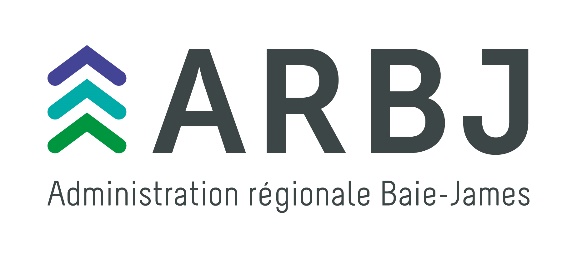 FORMULAIRE DE DEMANDE DE SUBVENTIONEntente spécifique sur l’adaptation régionale pour l’amélioration des conditions de viesdes personnes aînées dans la région du Nord-du-Québec, secteur Jamésie 2018-2023L’Administration régionale Baie-James (ARBJ) est à votre disposition pour répondre à toutes vos questions concernant le formulaire. N’hésitez pas à nous contacter au 1 800 516-4111.Quels gestes allez-vous poser pour favoriser les saines habitudes de vie dans votre projet (par exemple : offrir de l’eau, des boissons santé, des aliments sains, des produits de blé entier, proposer des activités physiques, une pause active, des activités de plein air, etc.)? Quels gestes allez-vous poser pour favoriser l’écoresponsabilité dans le cadre de votre projet (par exemple : mettre sur pied des indicatifs pour le covoiturage, utiliser de la vaisselle réutilisable pour le service de la nourriture et des boissons, diminuer l’utilisation du papier, etc.)?De quelle façon s’inscrit votre projet dans les priorités de développement locales ou régionales?Avez-vous des partenaires autres que financiers dans le projet? Si oui, quels sont-ils? Oui		 NonVeuillez noter que les taxes récupérables ne sont pas comptabilisées dans le coût total du projet.		Le formulaire dûment rempli.		Une résolution du conseil d’administration de l’organisme promoteur désignant la personne autorisée à agir et à signer au nom de l’organisme dans le dossier et la confirmation de sa participation financière, le cas échéant.		Une copie des états financiers de l’organisme de la dernière année.		Une confirmation de la participation des partenaires financiers au projet. 		Les soumissions pour le projet, le cas échéant.		Tout autre document jugé essentiel par l’ARBJ à l’analyse de la demande.Je,      , représentant (e) dûment autorisé (e) par résolution du conseil d’administration de      , fais une demande officielle de subvention de       $ à l’Administration régionale Baie-James.En signant cette demande de subvention, le représentant autorise, pour et au nom de       (organisme), l’Administration régionale Baie-James à donner et à recevoir de l’information quant au projet «       » avec les partenaires projetés ou potentiels, et ce, dans le but notamment d’analyser le dossier, de compléter de l’information, de confirmer la participation financière d'autres partenaires, etc.Finalement, je certifie que les renseignements contenus dans le présent formulaire et dans les documents annexés sont, à ma connaissance, complets et véridiques en tous points.Signature		DateRegistre des bénévolesRenseignements sur le projetRenseignements sur le projetRenseignements sur le projetRenseignements sur le projetRenseignements sur le projetTitre du projet :Date de début du projet : Date de début du projet : Date de fin du projet : Date de fin du projet : Territoire(s) visé(s) par le projet? Cochez plus d’un au besoin.Territoire(s) visé(s) par le projet? Cochez plus d’un au besoin.Territoire(s) visé(s) par le projet? Cochez plus d’un au besoin.Territoire(s) visé(s) par le projet? Cochez plus d’un au besoin.Territoire(s) visé(s) par le projet? Cochez plus d’un au besoin. Ensemble des municipalités jamésiennes Ensemble des municipalités jamésiennes Chapais Chapais Chibougamau Lebel-sur-Quévillon Lebel-sur-Quévillon Matagami Matagami Radisson Valcanton Valcanton Villebois Villebois Autre :      Dans le cas d’un projet régional, est-ce qu’il répond à 3 des 5 critères suivants?Dans le cas d’un projet régional, est-ce qu’il répond à 3 des 5 critères suivants?Dans le cas d’un projet régional, est-ce qu’il répond à 3 des 5 critères suivants?Dans le cas d’un projet régional, est-ce qu’il répond à 3 des 5 critères suivants?Dans le cas d’un projet régional, est-ce qu’il répond à 3 des 5 critères suivants? Le projet concerne au moins 3 communautés jamésiennes La municipalité hôtesse diffère d’une année à l’autre Le comité organisateur est composé d’intervenants d’au moins 3 municipalités ou localités La publicité de l’événement à travers la région est réaliste et adéquate Le transport régional est assuré Le projet concerne au moins 3 communautés jamésiennes La municipalité hôtesse diffère d’une année à l’autre Le comité organisateur est composé d’intervenants d’au moins 3 municipalités ou localités La publicité de l’événement à travers la région est réaliste et adéquate Le transport régional est assuré Le projet concerne au moins 3 communautés jamésiennes La municipalité hôtesse diffère d’une année à l’autre Le comité organisateur est composé d’intervenants d’au moins 3 municipalités ou localités La publicité de l’événement à travers la région est réaliste et adéquate Le transport régional est assuré Le projet concerne au moins 3 communautés jamésiennes La municipalité hôtesse diffère d’une année à l’autre Le comité organisateur est composé d’intervenants d’au moins 3 municipalités ou localités La publicité de l’événement à travers la région est réaliste et adéquate Le transport régional est assuré Le projet concerne au moins 3 communautés jamésiennes La municipalité hôtesse diffère d’une année à l’autre Le comité organisateur est composé d’intervenants d’au moins 3 municipalités ou localités La publicité de l’événement à travers la région est réaliste et adéquate Le transport régional est assuréEst-ce que le projet a suscité la concertation ?       Si oui, de quelle façon?      Est-ce que le projet a suscité la concertation ?       Si oui, de quelle façon?      Est-ce que le projet a suscité la concertation ?       Si oui, de quelle façon?      Est-ce que le projet a suscité la concertation ?       Si oui, de quelle façon?      Est-ce que le projet a suscité la concertation ?       Si oui, de quelle façon?      Renseignement sur l’organisationRenseignement sur l’organisationNom de l’organisation :      Numéro d’entreprise du Québec (NEQ):      Type d’organisme :	 OBNL		 Organisme parrain			 Organisme parrainé :	     Type d’organisme :	 OBNL		 Organisme parrain			 Organisme parrainé :	     Est-ce que votre organisme offre des activités aux personnes aînées depuis au moins deux ans? Oui  NonEst-ce que votre organisme offre des activités aux personnes aînées depuis au moins deux ans? Oui  NonAdresse de correspondance :      Adresse de correspondance :      Ville :      Code postal :      Mission de l’organisme :      Mission de l’organisme :      Nom du responsable du projet :      Titre :      Téléphone :      Courriel :      Nom du responsable de la demande de financement (si différent de celui du responsable du projet) : Nom du responsable de la demande de financement (si différent de celui du responsable du projet) : Téléphone :      Courriel :      Êtes-vous un organisme parrain pour ce projet? 	 Oui 	 NonÊtes-vous un organisme parrain pour ce projet? 	 Oui 	 NonNom de l’organisme parrainé :      Nom de l’organisme parrainé :      Description du projetDécrivez brièvement votre projet :      Il vise à régler quelle situation?      Quels sont les objectifs?      À qui s’adresse le projet?      Quels indicateurs vous permettront de mesurer l’atteinte de vos objectifs?Quels indicateurs vous permettront de mesurer l’atteinte de vos objectifs?ObjectifsIndicateurs de résultatsEx. : Briser l’isolement des personnes aînéesNombre de personnes aînées présentesPartenariat (autre que financier)Partenariat (autre que financier)Partenariat (autre que financier)Partenariat (autre que financier)Partenariat (autre que financier)Partenaires impliquésPrêt de salle ou d’équipementRessources humainesImplication bénévoleAutre(précisez)Description des étapes de réalisation avant et pendant le projetDescription des étapes de réalisation avant et pendant le projetTâchesDates de réalisationBudget prévisionnelBudget prévisionnelBudget prévisionnelBudget prévisionnelDescription des dépensesDescription des dépensesSources de financementSources de financement      $ARBJ      $      $      $      $      $      $      $      $      $      $      $      $      $      $      $Total des dépenses      $Total du financement      $Est-ce que le projet répond aux critères suivants?Est-ce que le projet répond aux critères suivants?La pertinenceLe projet répond aux objectifs du programme et aux besoins des personnes aînées et tient compte des particularités du territoire.La qualitéLa clarté et la cohérence entre les activités proposées et les résultats attendus, ainsi que les moyens proposés pour la pérennité du projet, lorsque requis.Les retombéesLa viabilité du projet, ses répercussions positives sur les problématiques auxquels il répond et son apport au milieu ou au territoire d’intervention.La faisabilitéL’expertise du demandeur, le niveau de concertation de l’organisme avec les acteurs du milieu, la capacité de l’organisme à concrétiser son projet dans le respect des prévisions budgétaires et du montage financier prévu, ainsi que du calendrier de réalisation.Documents à fournirSignatureBénévole régulier : Le bénévolat pour des services non spécialisés est calculé au salaire minimum. Par exemple, décoration de salle, accueil, service de repas, surveillance, préparation, cuisine, entretien ménager, etc.Bénévole professionnel : Le bénévolat pour des services spécialisés est comptabilisé à un taux horaire de 20 $/h. Par exemple, services d’une infirmière, atelier avec un kinésiologue, conférence d’un pharmacien, services d’un plombier, etc.Nom du projet et de l’activité bénévoleNom du projet et de l’activité bénévoleNom du projet et de l’activité bénévoleNom du projet et de l’activité bénévoleNom du projet et de l’activité bénévoleNom du projet et de l’activité bénévoleNom du projet et de l’activité bénévoleDate Nom du bénévoleTéléphoneType de bénévoleTotal h.Total $Signature08/02/19EX. : Nicole Giroux555-1234Régulier336 $Nicole GirouxTotal :Total :Total :Total :336 $